     ?АРАР 				       		                   ПОСТАНОВЛЕНИЕ      12 июль 2016 й. 	                          № 52                                      от 12 июля 2016 г.О внесении изменений в постановление главы сельского поселения Малоустьикинский сельсовет муниципального района Мечетлинский район Республики Башкортостан  № 28 от 15.06.2015 «Об утверждении порядка осуществления администрацией сельского поселения Малоустьикинский  сельсовет муниципального  района Мечетлинский район Республики Башкортостан   бюджетных полномочий  главных администраторов доходов бюджетов бюджетной системы Российской Федерации»     В целях своевременного зачисления в местный бюджет поступлений по урегулированию расчетов между бюджетами бюджетной системы Российской Федерации: п о с т а н о в л я ю:1. Внести изменения в перечень главных администраторов доходов бюджетов бюджетной системы Российской федерации – органов местного самоуправления Сельского поселения Малоустьикинский сельсовет муниципального района Мечетлинский район Республики Башкортостан, Приложение № 1  Перечень кодов подвидов доходов по видам доходов, главными администраторами которых являются органы местного самоуправления сельского поселения Малоустьикинский сельсовет  муниципального района Мечетлинский район Республики Башкортостан, дополнить кодом бюджетной классификации:      791 2 02 02999 10 0000 151 «Прочие субсидии бюджетам сельских поселений»     дополнить подвидами:2. Приложение № 2 Перечень главных администраторов доходов бюджетов бюджетной системы Российской Федерации – органов местного самоуправления  сельского поселения Малоустьикинский сельсовет муниципального района Мечетлинский район Республики Башкортостан, дополнить  следующим кодом бюджетной классификации:       791 2 02 02999 10 7135 151 «Прочие субсидии бюджетам сельских поселений (на софинансирование проектов развития общественной инфраструктуры, основанных на местных инициативах)».     3.Настоящее постановление обнародовать путем размещения его текста  на информационном стенде в здании администрации сельского поселения Малоустьикинский сельсовет муниципального района Мечетлинский район Республики Башкортостан и на официальном сайте сельского поселения Малоустьикинский сельсовет муниципального района Мечетлинский район Республики Башкортостан в сети Интернет.4. Контроль за исполнением настоящего постановления оставляю за собой.5. Настоящее постановление вступает в силу со дня подписания.Глава сельского поселения                                                                         В.А.ВатолинБАШ?ОРТОСТАН РЕСПУБЛИКА№ЫМ»СЕТЛЕ РАЙОНЫМУНИЦИПАЛЬ РАЙОНЫНЫ*          Б»Л»К»Й УСТИКИН АУЫЛ          СОВЕТЫ АУЫЛ БИЛ»М»№ЕХАКИМИ»ТЕ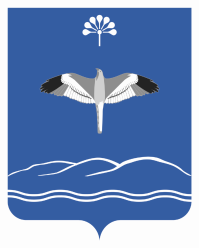 АДМИНИСТРАЦИЯСЕЛЬСКОГО ПОСЕЛЕНИЯМАЛОУСТЬИКИНСКИЙ СЕЛЬСОВЕТМУНИЦИПАЛЬНОГО РАЙОНАМЕЧЕТЛИНСКИЙ РАЙОНРЕСПУБЛИКА БАШКОРТОСТАН7135 151На софинансирование проектов развития общественной инфраструктуры, основанных на местных инициативах